Supplementary material: Supplementary figure legends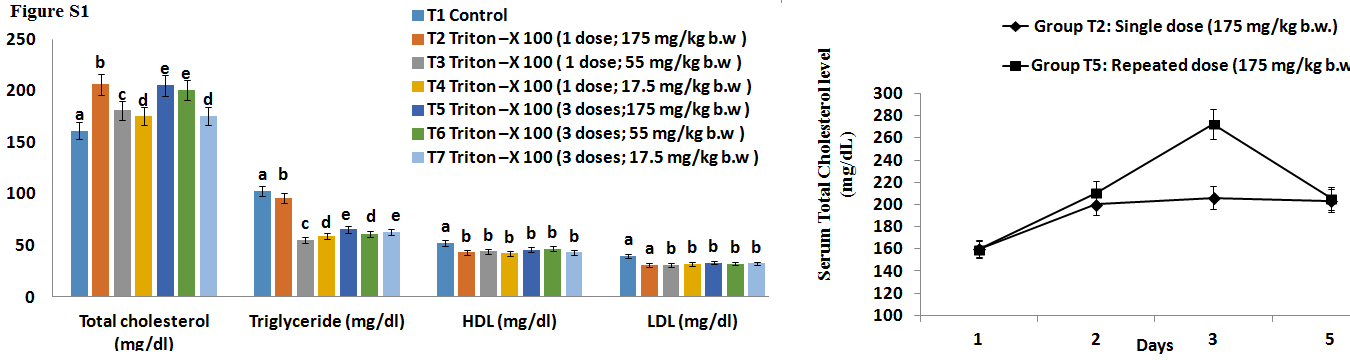 Supplementary Fig. S1. Effects of administration of Triton X-100 at single as well as multiple doses on serum TC level of the rats.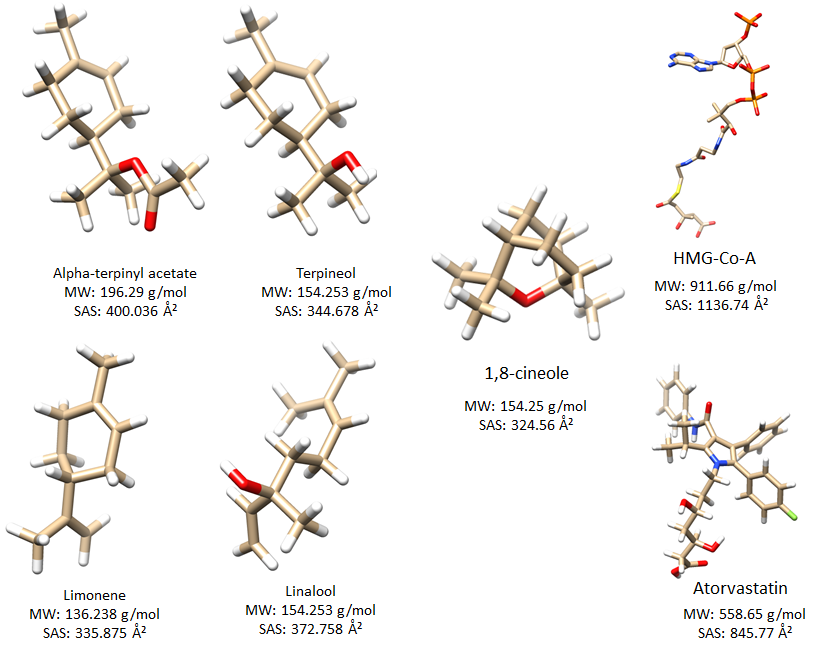 Supplementary Fig. S2. Molecular size and surface area of the active molecules cardamom extract. (MW: molecular weight; SAS: solvent accessible surface area).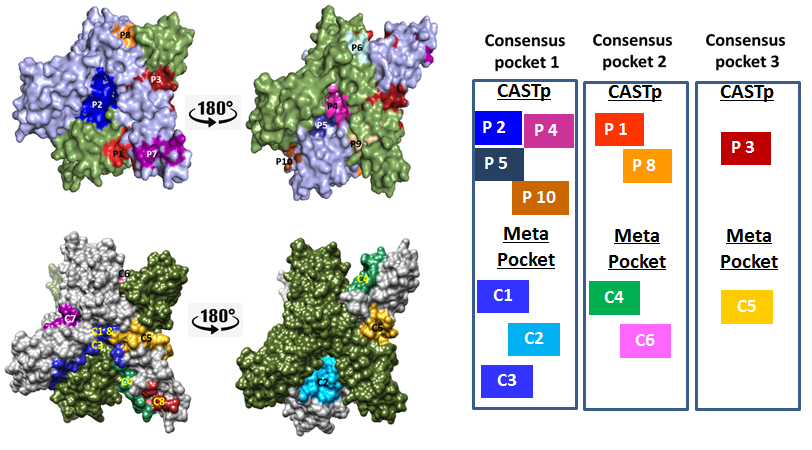 Supplementary Fig. S3. Predicted binding pockets of HMG-CoA receptor. CASTp and MetaPocket predicted pockets are mapped onto the 3D surface of the HMG-CoA receptor protein. CASTp and MetaPocket predicted pockets that are located at the similar region and overlaps significantly are considered consensus pockets.